OSNOVNA ŠKOLA DORE PEJAČEVIĆ NAŠICE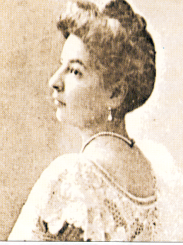 A. Cesarca 18tel: 031 613 357; 615-415fax: 031 613 749e-mail: osdore@os-dpejacevic-nasice.skole.hrm.br. 3120457OIB 18630179468KLASA: 602-02/18-01/230URBROJ: 2149/06-01-18-02Našice, 10. prosinca 2018.KANDIDATIMA PRIJAVLJENIMNA NATJEČAJ-SVIMA-Predmet: Obavijest kandidatima o rezultatima natječaja dostavlja se -       	Obavještavamo Vas o  rezultatima natječaja  objavljenog  22. studenoga 2018. godine na  mrežnim stranicama i na oglasnim pločama HZZ-a i Osnovne škole Dore Pejačević Našice za popunu upražnjenih radnih mjesta. Školski odbor je na prijedlog ravnateljice donio odluku o davanju prethodne suglasnosti da se na radno mjesto učitelja tjelesne i zdravstvene kulture na određeno vrijeme primi Jelena Kapraljević, mag. kineziologije. Ravnateljica će s njom potpisati ugovor o radu. Za upražnjeno radno mjesto učitelja geografije na neodređeno nepuno radno vrijeme nije izvršen izbor kandidata.S poštovanjem,    Ravnateljica: Jasminka Falamić, prof.